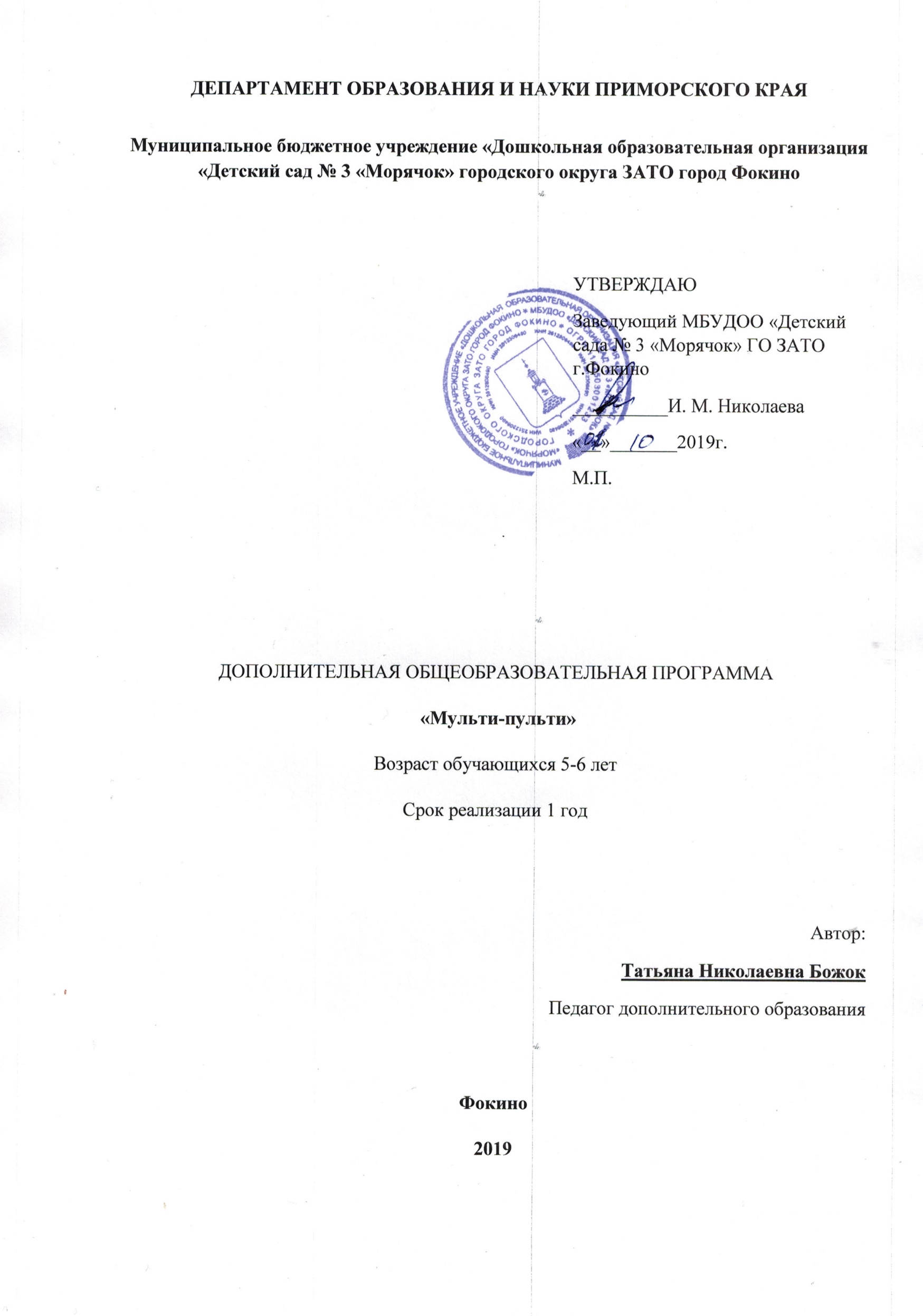 Основными направлениями развития творческих способностей в дошкольном возрасте являются:1. Развитие продуктивного творческого воображения. 2. Развитие качеств мышления, которые формируют креативность. Главная педагогическая ценность мультипликации заключается в возможности комплексного развивающего обучения детей. Искусство мультипликации и представляет собой совокупность различных видов деятельности, формирующих гармонично развитую личность. Мультипликация является одним из средств развития творческих способностей, программа включает в себя теоретические и практические занятия, результатом которых становится реальный продукт самостоятельного творческого труда детей. В настоящее время произошли кардинальные изменения в общественной жизни нашего государства, наступил век информатизации, обществу требуются личности инициативные, способные нестандартно мыслить, быть готовыми к активности творческого характера, умеющие создавать креативные продукты своей деятельности, что отражено в целевых ориентирах федерального государственного образовательного стандарта дошкольного образования. Этим объясняется высокая актуальность программы: возможность развивать моторику, мыслительную деятельность и наблюдать результаты своих трудов знакомом и даже любимом виде – в виде видео-сюжета.Отражение творческой деятельности ребёнка мы привыкли видеть в его рисунках и поделках. Дети очень дорожат своими работами, потому как в каждую из них они вложили частичку себя, проявив творчество. Можно делать выставки детских работ, хранить детские рисунки в папках, а ещё можно сделать так, чтобы рисунки детей «ожили», начали двигаться и жить своей собственной жизнью.Все занятия по программе дополнительного образования «мульти-пульти» можно разделить на три большие части: «Режиссеры» - занятия, на которых дети с педагогом создают сценарий будущей постановки, распределяют роли и обязанности, выбирают технику создания мультфильма.  «Художники-аниматоры» - занятия, на которых дети создают художественные образы героев, декорации. «Мастера-мультипликаторы» - включает занятия, на которых дети знакомятся с технологией создания мультфильмов и самостоятельным созданием их.Новизна заключается в следующем: Формы методы, приёмыДля проведения занятия необходимо создавать и постоянно поддерживать атмосферу творчества и психологической безопасности, что достигается применением следующих методов проведения занятий: - метод ассоциаций, который позволяет олицетворять себя с изображаемым героем;  - метод «открытий» - это творческая деятельность, которая порождает новую идею; - метод проектно-конструкторский предполагает создание произведений изобразительного и декоративно-прикладного искусства;- метод анимации – оживление героев.Приемы: - прием погружения (погружение в сюжет произведения),- прием психогимнастики (обучение элементам техники выразительных движений),- прием вербализации (озвучивание),- чтение художественной литературы,- составление творческих рассказов,- нетрадиционные техники рисования. Принципы:- принцип систематичности и последовательности: постановка задач «от простого к сложному», от «неизвестного к известному»;- принцип индивидуального и дифференцированного подхода (постановка задач художественно-творческого развития детей с учётом индивидуальных способностей);- принцип взаимодействия «дети - педагог» (педагог является соавтором совместных с детьми мультфильмов, не выступает на первый план, не подменяет собой ребенка на всех этапах работы над фильмом);- принцип природосообразности (постановка задач художественно-творческого развития детей с учётом возрастных особенностей).Создание мультфильмов выполняется в разных техниках: Перекладка (рисуем персонажей на бумаге и вырезаем, двигаем вырезанные картинки) – хорошо подходит для тех, кто любит рисовать.Пластилиновая анимация (лепим из пластилина) – хорошо подходит для тех, кто любит лепить. Может быть плоской (как перекладка) и объемной (как предметная анимация). Предметная анимация (используем готовые игрушки: объемные поделки детей (оригами, соленое тесто, картон и т.д.), что позволяет оживить любимые игрушки.Пикселяция (анимация с присутствием в кадре самих участников, даёт возможность делать различные трюки – оживление предметов, превращения, прохождение сквозь стену, полёты и т.п.) Смешанные (используются в одном произведении несколько техник). Создание мультипликационных фильмов состоит из следующих этапов: Литературный: 1. Подбор литературного материала или составление истории, сюжета (используется авторское произведение: стихотворение, сказка, или самостоятельно сочиненное).2. Разработка сценария (обсуждение с детьми, что может делать персонаж, где он в это время находится, что его окружает и выбор наиболее интересного варианта изображения происходящего).         Режиссерский:1. Выбор техники исполнения мультфильма (выбирается наиболее подходящая техника к определенному сюжету).2. Распределение ролей и обязанностей.Изобразительный этап:1. Определение изобразительных техник (выбираются техники исполнения (традиционные и нетрадиционные) для изготовления героев и декораций).2. Изготовление героев, декораций. Съемочный:1. Съемка по эпизодам мультфильма (передвижение и взаимодействие персонажей детьми; фиксация на фотоаппарат воспитателем).2. Звуковое оформление (проявление детьми актёрских способностей: выразительное чтение текста).3. Подбор музыкальных композиций (придумывание музыкальных и шумовых эффектов).Монтаж фильма (верстка). В работе с дошкольниками эта функция решается педагогом. Отснятые фотографии переносятся на компьютер. Размещаются снимки в программе для вѐрстки, и монтируется фильм. Условия реализации Программы дополнительного образования «Мульти-пульти»Материально техническое обеспечение.Программа может быть успешно реализована при наличии следующих материалов и оборудования:Цифровой фотоаппарат (может быть использована видеокамера с функцией покадровой съемки). Штатив, на который крепится фотоаппарат или видеокамера. Лампы дневного света с подвижным механизмом, изменяющим направление освещения. Компьютер с программой для обработки отснятого материала movavi.Подборка музыкальных произведений (для звукового оформления мультфильма). Диктофон или микрофон, подключенный к компьютеру, для записи голоса (звуковое решение мультфильма). Художественные и иные материалы для создания изображений (бумага, картон, клей, краски, кисти, карандаши, фломастеры, ножницы, пластилин, досточки, стеки, и другие). Диски для записи и хранения материалов. Устройство для просмотра мультипликационных фильмов. Это могут быть: DVD-проигрыватель, проектор с экраном или монитор компьютера. Учебный планСписок литературы Детство. Программа воспитания и обучения в детском саду. – СПб.: Детство, 2000.  Лыкова И.А., Программа художественного воспитания, обучения и развития детей с 2 до 7 лет «Цветные ладошки». Просвещение 2006г.  Тимофеева Л.Л. Технология «Мультфильм своими руками». Детство, 2010г.  Лыкова И.А. Куда уходят детские рисунки // Обруч. - 2002. No п/пНазвание темы.Количество часов1Что мы знаем о мультфильмах? Вводное занятие12Работа с пластилином13Создание мини видео-сюжета – сбор пазла14Герои и декорации. Пластилин. 15Декорации. Совместная работа на ватмане26Волшебные деформации пластилина – работа со стеками17Погружение в сказку18Пластилин – работа со стеками – игра воображения29Музыка и воображение: работа с картоном, карандашами, пластилином510Рисунок и лепка «лицо» для съемки (разговаривающее лицо)311Новогодний сюжет: снежинки, дом и мышки, подарки612Гратаж – елочка с игрушками213Лепка «узоров на окне»214Сезоны года: плоская анимация815Подготовка и сьемка поздравительного видео-сюжета416Масленица - 617Съемка видео-сюжета полет в космос418«Как распускаются цветы» - пластилиновый видео-сюжет619Плоская мультипликация – делаем людей420Объемные фигуры: стульчики и столы421Летняя фантазия – видео сюжет3Итого:67